 باسمه تعالي              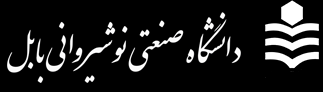 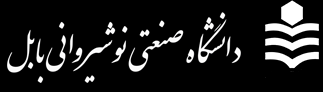 کاربرگ  درخواست  شرکت در طرح استاد محوری  برای  پذیرش بدون آزمون سهمیه استعدادهای درخشان                                             این قسمت توسط داوطلب تکمیل و امضا شود:اينجانب                            با شماره ملی                       با مطالعه دقیق آیین نامه های طرح استاد محوری برای پذیرش بدون آزمون سهمیه استعدادهای درخشان، درخواست پذیرش از طریق این طرح تحت راهنمایی استاد محترم و با موضوع مشخص شده در جدول زیر را دارم.نام، نام خانوادگی، امضاء و تاريخ :- توجه : این فرم باید به صورت تایپ شده تکمیل شود، سپس تصویر فرم چاپ شده با اصل امضا، متقاضی برای دانشگاه صنعتی نوشیروانی بابل از طریق سامانه گلستان ارسال شود. نام استاد طرح و عنوان طرح پیشنهادی باید مطابق با جدول اعلام شده توسط دانشگاه و متناسب با مقطع تحصیلی درخواستی دانشجو باشد. استاد نباید نسبت سببی یا نسبی با دانشجو داشته باشد. فقط یک نام استاد/عنوان طرح باید در جدول فوق نوشته شود. در صورت عدم رعایت موارد فوق یا عدم احراز شرایطی که در آیین نامههای مرتبط آمده است، درخواست متقاضی رد خواهد شد.نام و نام خانوادگی استاد طرحعنوان طرح پیشنهادی